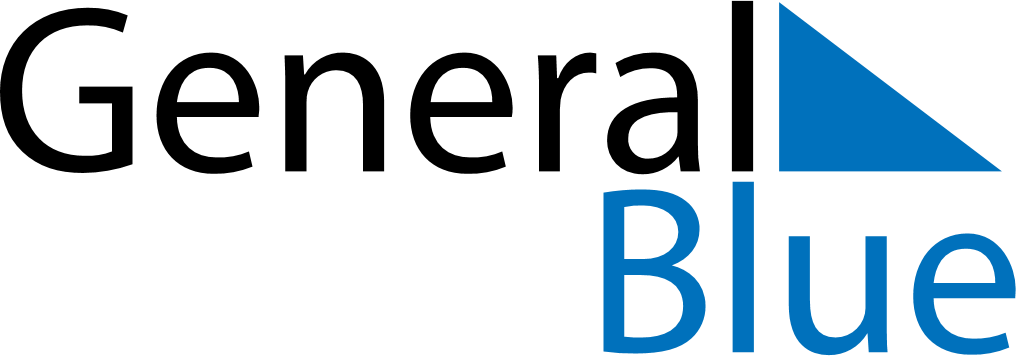 July 2029July 2029July 2029July 2029ZambiaZambiaZambiaSundayMondayTuesdayWednesdayThursdayFridayFridaySaturday12345667Heroes’ DayUnity Day8910111213131415161718192020212223242526272728293031